 «Освоение профессии через игру для детей 3-4 лет»Уважаемые родители!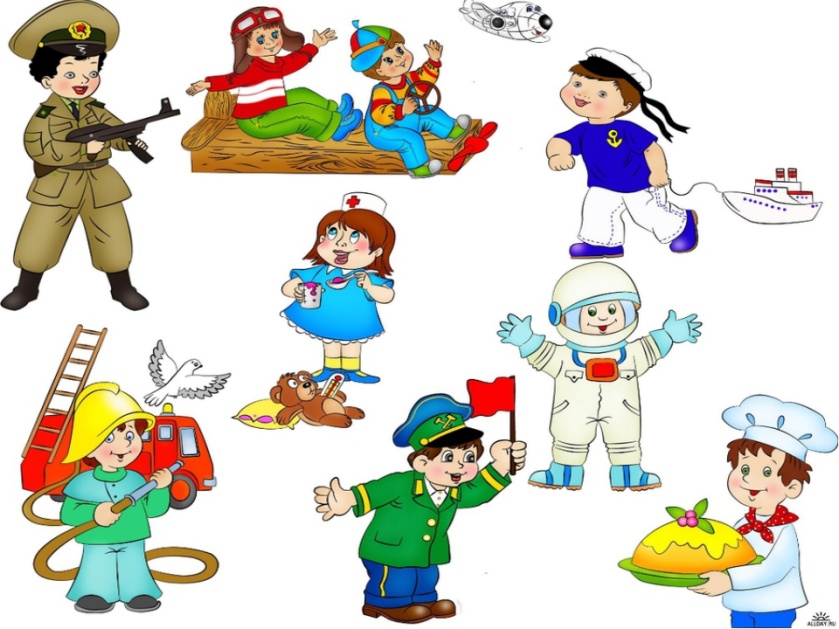 Игра «Кто, где работает?»Спросите у ребенка: кто работает в магазине. .. , в детском саде. .. , в больнице. .. , в парикмахерской. .. Например: в детском саде работают воспитатели, помощники воспитателей, повара, медсестра, заведующая. Загадайте загадки: «У меня немало дел, если кто-то заболел. Всех я вылечу друзья! Отгадайте, кто же я?», «Каждый день сажусь в кабину, завожу мотор машины, еду в дальние края. Отгадайте, кто же я?», «Ножницы, шампунь, расческа, всем я сделаю прически. Стригу и взрослых, и детей. Отгадай меня скорей!».Игра «Кому это нужно?»Покажите ребенку различные предметы (пылесос, шприц, кастрюля, ведро). Предложите назвать их и рассказать, когда они используются и с какой целью. Например: это половник, он нужен повару, чтобы разливать суп и компот. Или: нож, доска, кастрюля - нужны повару, чтобы приготовить еду.Игра «Кто что делает?»Спросите у ребенка: что делает повар. .. , врач. .. , помощник воспитателя. .. , водитель. .. , парикмахер и др. Предложите ребенку показать задуманное действие человека какой-либо профессии, а Вы, в свою очередь, попробуйте отгадать. Можно посоревноваться: кто больше назовет действий (повар - режет, жарит, печет, варит, готовит и др.)Игра «Исправь ошибки»Предложите ребенку послушать, заметить и исправить ошибки. Например: врач готовит вкусный обед, воспитатель лечит людей, повар делает уколы. Что не так? Ребенок исправляет и говорит правильный ответ.Игра «Четвертый лишний»Покажите ребенку 4 картинки или схематично нарисуйте (кастрюля, шприц, градусник, фонендоскоп). Спросите: какой предмет будет лишний? Почему? Ребенок высказывает свое предположение, выстраивая логическую цепочку: кастрюля - лишняя, потому что она нужна повару, а остальные все предметы нужны врачу. Можно спросить: зачем?